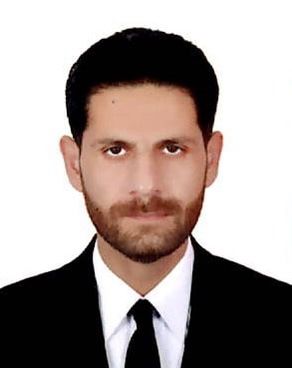 الاسم: زيد لقمان إسماعيل عبدي الزيدكياللقب العلمي: مدرس				العنوان الوظيفي: مدرس دكتورالاختصاص الدقيق: القانون الدولي العامالاختصاص العام: قانون عام البريد الالكتروني المؤسسي: zaid.luqman01@gmail.com صفحة الباحث في جوجل سكولار Google Scholar:صفحة الباحث في ريسيرج كيت Research Gate:صفحة الباحث فى Scopus profile:صفحة الباحث فى Publons profileاورسيد ORCID:الخبرات الأكاديمية:عضوية الجمعيات العلمية والمؤسسات الأكاديمية:البحوث والمؤلفات:Name: Scientific Title: Position: Specialty: Field: Academic Email:Google Scholar:Research gate:Scopus profile:Publons profile:ORCID:Academic Experiences:Memberships: Published Papers and books:		الشهادةالسنةالجهة المانحةماجستير 2016كلية الحقوق / جامعة المنصورة جمهورية مصر العربيةدكتوراه2021كلية الحقوق / جامعة المنصورة جمهورية مصر العربيةUniversityYearCertificate